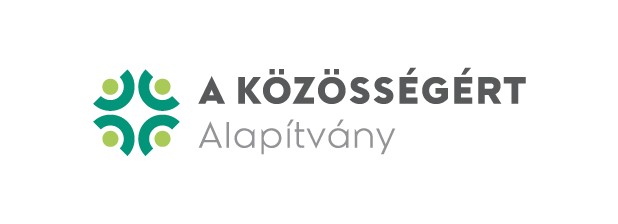 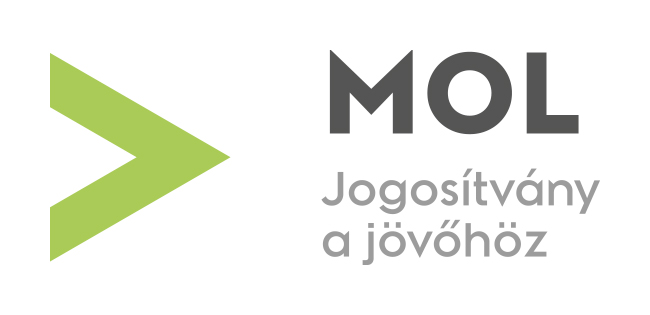 Jogosítvány a jövőhöz - 2021Támogatási nyilatkozatA pályázó adataiPályázó neve:E-mail és telefonszám:A támogató adatai Támogató neve:Személyazonossági igazolvány: E-mail és telefonszám:Milyen kapcsolatban van a pályázóval (tanár, lelkipásztor, szociális munkás, stb.)?A). Kérjük, hogy a támogatási nyilatkozat mindhárom pontját részletezze! Szükség esetén csatolhat további lapokat.1. Mennyi ideje ismeri a pályázót és milyen kapcsolatban (tanár, lelkipásztor, munkáltató, stb.)?2. A Jogosítvány a jövőhöz program hátrányos helyzetű fiataloknak szól. Kérjük, néhány sorban indokolja a támogatás szükségességét tekintettel a pályázó hátrányos helyzetére.3. Kérjük, ajánlja a pályázót erre a programra, és részletezze a pályázó azon tulajdonságait, amelyek alkalmassá teszik a sofőriskola sikeres befejezésére.B). Jelen nyilatkozat aláírásával vállalom, hogy sikeres pályázás esetén segítem a pályázót a gépjárművezetési engedély megszerzésének minden szakaszában, így a határidőre történő sofőriskolai beiratkozásban és a tanulmányok határidős befejezésében, felügyelem az elméleti és gyakorlati vizsgára való felkészülésben, és szükség esetén segítséget nyújtok neki. Támogató aláírása:								Keltezés: